DIAGRAMA EN T - CUALIDADES DE LIDERAZGO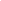 JACK					                          RALPH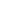 